ANEXO VI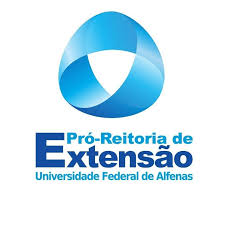 Diretrizes para pareceristasFormulário para avaliação de propostas para publicação de livrosEste arquivo será encaminhado para os autores, portanto solicitamos que seja removida a identificação de autoria do arquivo e da opção propriedades no Word, garantindo o sigilo da avaliação cega por pares. As suas impressões do trabalho, bem como sugestões e observações, devem ser inseridas ao final deste parecer, ou no manuscrito em forma de comentárioObra analisada: Clique ou toque aqui para inserir o texto.Utilize este espaço adicional para suas impressões pessoais, bem como sugestões e observações para que sejam do conhecimento do Conselho Editorial e do(s) autor(es), justificando a recomendação ou não da publicação do trabalho:CritériosCritériosNotaNotaNotaNotaNotaNotaNotaNotaNotaNotaCritériosCritérios12345678910Linguagem e estrutura textualCoesão e Coerência☐☐☐☐☐☐☐☐☐☐Linguagem e estrutura textualAdequação da linguagem ao público-alvo☐☐☐☐☐☐☐☐☐☐Linguagem e estrutura textualClareza e objetividade do conteúdo no que se refere à proposição, exposição e desenvolvimento dos temas tratados☐☐☐☐☐☐☐☐☐☐Relevância da obraAtualidade da temática☐☐☐☐☐☐☐☐☐☐Relevância da obraContribuição para a área de conhecimento e resolução de problemas relevantes.☐☐☐☐☐☐☐☐☐☐Relevância da obraCaráter inovador da abordagem dos temas e dos métodos adotados☐☐☐☐☐☐☐☐☐☐Relevância da obraImpacto científico, cultural e social da obra☐☐☐☐☐☐☐☐☐☐Fundamentação teóricaConsistência e relevância para o contexto em que se insere☐☐☐☐☐☐☐☐☐☐Fundamentação teóricaSenso crítico no exame do material estudado☐☐☐☐☐☐☐☐☐☐Fundamentação teóricaFormatação, citações e referências do texto de acordo com a ABNT☐☐☐☐☐☐☐☐☐☐Pontos positivosPontos a serem melhoradosSugestões